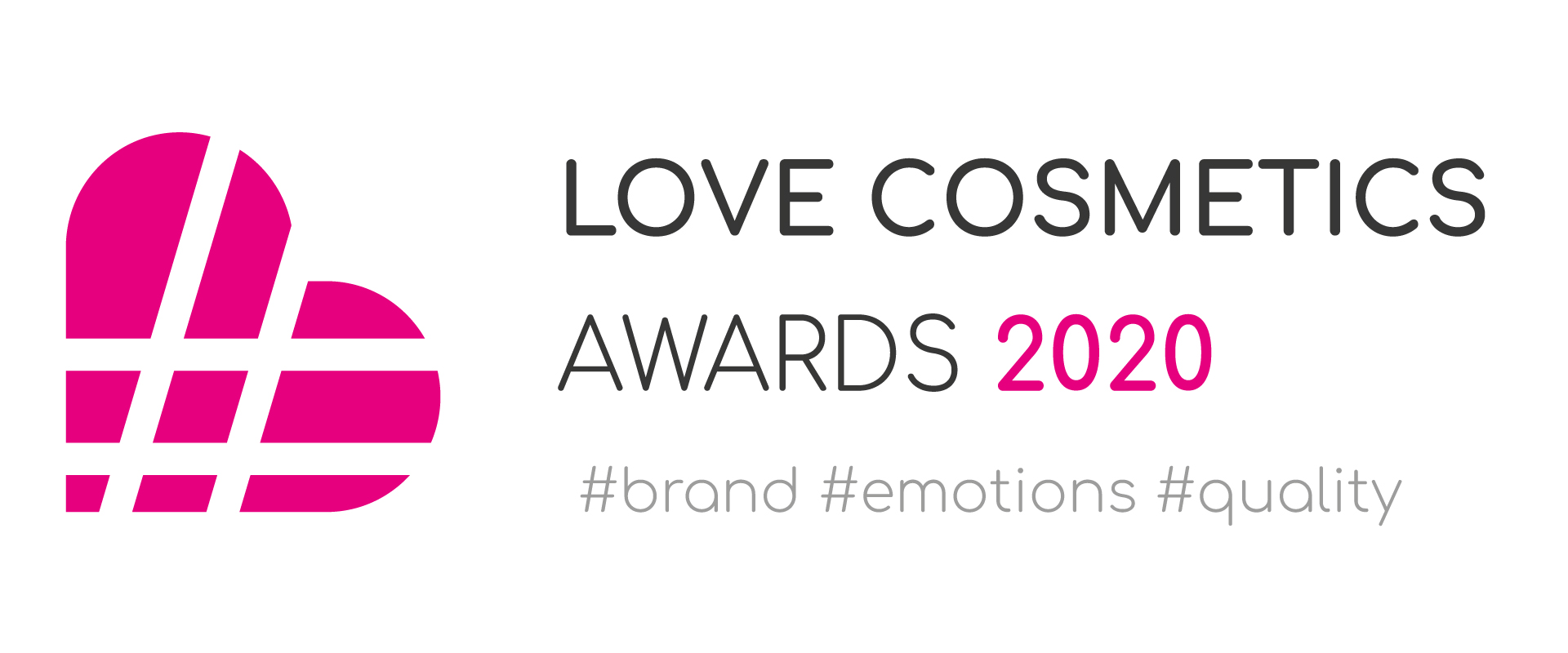 FORMULARZ ZGŁOSZENIOWYKosmetyk / Seria / Koncept Beauty
UWAGA! Każda firma może dokonać maksymalnie 5 zgłoszeń w kategoriach produktowych (Kosmetyk / Seria / Koncept beauty). Każde zgłoszenie może być przypisane do maksymalnie dwóch kategorii, wybranych przez zgłaszającą firmę. Pełna lista kategorii oraz Regulamin znajdują się na stronie WirtualneKosmetyki.pl w zakładce Love Cosmetics Awards 2020. Przesłanie Formularza Zgłoszeniowego oznacza akceptację Regulaminu.Zgłoszenie należy przesłać na adres: lca2020@wirtualnekosmetyki.plFIRMAosoba kontaktowae-mailtelefondata zgłoszeniaZGŁOSZONY PRODUKT (1)KATEGORIA KATEGORIAZGŁOSZONY PRODUKT (2)KATEGORIA KATEGORIAZGŁOSZONY PRODUKT (3)KATEGORIA KATEGORIAZGŁOSZONY PRODUKT (4)KATEGORIA KATEGORIAZGŁOSZONY PRODUKT (5)KATEGORIA KATEGORIA